República de Angola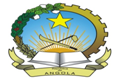 Ministério da Justiça e dos Direitos HumanosGabinete de Comunicação Institucional e ImprensaNota de ImprensaO Ministério da Justiça e dos Direitos Humanos fará no dia (25) do corrente mês a mudança do Guiché Único da Empresa GUE-AIPEX pelas (11) horas.A cerimónia será presidida pelo Ministro da Justiça e dos Direitos Humanos, Dr. Francisco Queiroz, e contará também com a presença do Sr. Ministro das Telecomunicações e Tecnologias de Informação, os Secretários de Estado do Ministério da Justiça e Direitos Humanos, o PCA da AIPEX e a presença do Sr. Governador da Província de Luanda.A instalação tem como objectivo: melhorar os serviços, facilitar a vida ao investidor, nacional ou estrangeiro, que no caso poderá constituir a sua sociedade, assim como tratar do registo do seu investimento num mesmo espaço físico. Com efeito, o horário de atendimento será das 8horas as 15horas e 30minutos (que actualmente é o horário de funcionamento da AIPEX), mediante marcação, salvo para os investidores estrangeiros devidamente identificados pela AIPEX, conferindo-se, assim, maior dignidade ao Investidor, na medida em que não haverá filas ou enchentes.A marcação poderá ser feita com recurso ao telefone e às várias tecnologias de comunicação (email, whatsApp…) sem prejuízo do referido, se algum utente acorrer aos nossos serviços em horário com vaga, será atendido.                                                                            Luanda, 19 de Março de  2019Para mais informações, contacte: D.G.GUE: 927032343GCII: 923415415GCII: 924101352Ou aceda: http://www.servicos.minjusdh.gov.ao/   